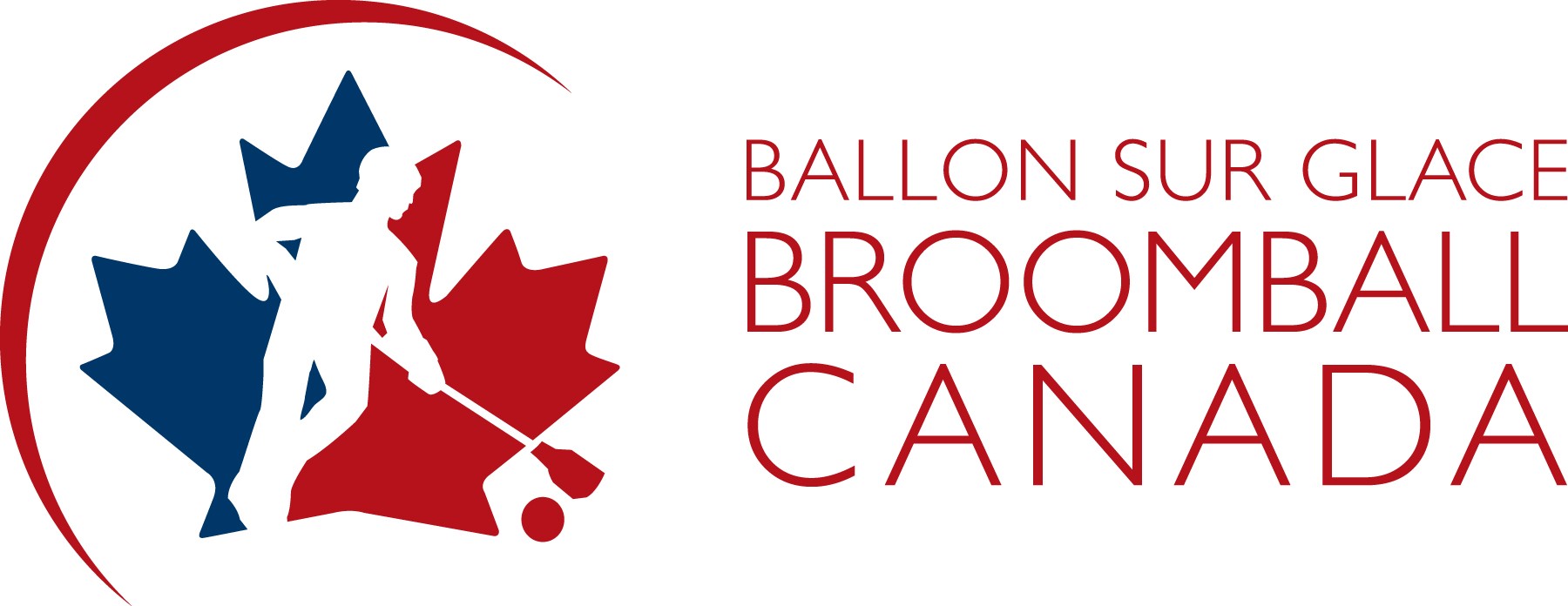 HALL OF FAME PURPOSE: To establish an honour role comprised of Sport Builders, Athletes, Coaches, Officials and Teams for their outstanding contributions to the Sport of Broomball in Canada. SUPERVISION AND CONTROL: The supervision and control of the CBF Hall of Fame shall be under the guidance of the CBF Board of Directors and administered by a committee hereunder called the “Hall of Fame Committee”. THE HALL OF FAME COMMITTEE: The committee, chaired by the CBF Vice President Administration, shall consist of four (4) members chosen from the Board of Directors and one (1) current Hall of Fame inductee. These members are selected every two (2) years at the first CBF Executive meeting following the Annual General Meetings. MANDATE OF THE HALL OF FAME COMMITTEE: To accept nominations by December 1 st of each year, study the nominations based on the established criteria, and submit the accepted nominations to the CBF Executive for approval. FINANCIAL OBLIGATIONS: The CBF will be responsible for the purchase of the Hall of Fame awards up to a maximum of five (5) awards per event year.  All additional costs will be the responsibility of the hosting Provincial/Territorial Sport Organization. PROTOCOL: The hall of Fame gala will be held on the Monday night following the conclusion of the Annual General Meetings and prior to the Senior Nationals.  Organization of this event is the responsibility of the Host Provincial/Territorial Association using the guidelines established in the CBF Hall of Fame criteria. Invitations for this event are to be sent to the following V.I.P.’s – The CBF Board of Directors, CBF Executive members, CBF Hall of Fame Inductees, CBF National Sponsors, National, Provincial and/or Municipal Government representatives and any special guests the Host committee wish in include in the evening. The event protocol will be developed by the CBF Executive and reviewed with the evenings’ Master of Ceremonies as chosen by the host to ensure that proper protocol is followed and Hall of Fame Members who are present are introduced. It is also recommended that food and drink (cash bar) should be available during the evening event.NOMINATIONS: Nominations will be accepted for the following categories: Sport Builder, Athlete, Coach, Official, Team and Award of Merit.  All nominations must be sent by the Provincial/Territorial governing body (members must be in Good Standing with the CBF), approving the nomination that was originated from a club or organization. All nominations must be submitted in writing and accompanied by documents supporting the nomination along with the CBF Nomination Form.  Supporting documents may include: newspaper clippings, photos etc. ELIGIBILITY: SPORT BUILDER: To be eligible for nomination, a Sport Builder must: Have served in any capacity as a member in good standing for a period of at least ten (10) years (not necessarily consecutive) as a volunteer in the Sport of Broomball.Have served at the Provincial/Territorial level and National level in an Executive capacity and/or Executive appointed active committee level for a minimum of four (4) years.Have displayed a high level of respect for the sport of Broomball in Canada and its programs and policies and having been involved in development and implementing programs for Athletes, Coaches, Officials and Executive members.Exceptional cases may be nominated for Hall of Fame Committee review ATHLETE: To be eligible for nomination, an Athlete must: Have represented the Sport of Broomball with distinction in competition and who by example, has brought great credit to Broomball.  The nominee must be highly respected in the Broomball Community.Have participated in a minimum of five (5) National Championships.Have been selected to National Championship All­Star teams a minimum of three(3) times OR in the case of a goaltender: appeared as a starting goaltender on at least five (5) occasions in an A-side semi-final.Must be retired from active competition for at least two (2) yearsExceptional cases may be nominated for Hall of Fame Committee reviewCOACH: To be eligible for nomination, a Coach must: Have represented the Sport of Broomball with distinction in competition and who by example, has brought great credit to Broomball. The nominee must be highly respected in the Broomball Community.Have either:  coached in at least 10 National Championships and finished among the first four teams on the “A Side” on five (5) occasions OR have won three (3)National ChampionshipsMust be retired from active competition for at least two (2) years.Exceptional cases may be nominated for Hall of Fame Committee reviewOFFICIAL: To be eligible for nomination, an Official must: Have displayed a high level of respect for the Sport of Broomball and its Players, Coaches, other Officials, and executive.Have officiated in at least six (6) National Championships.Have officiated in the Senior or Juvenile National Championship “A Side” medal games (Men’s or Women’s) on at least four (4) occasions.Have served as a Referee in Chief in their Province/Territory for at least five (5) years and/or must have served as a mentor, supervisor and developer at the Provincial/Territorial levelHas been retired from active competition for at least two (2) years.Exceptional cases may be nominated for Hall of Fame Committee review TEAM: To be eligible for nomination, a Team must: Have displayed a high level of respect for the sport of Broomball, its players, coaches, officials, and executiveHave won at least three (3) National championships OR have finished among the first four teams on the “A Side” in seven (7) National Championships.The team has been retired from active competition for at least two (2) yearsExceptional cases may be nominated for Hall of Fame Committee review AWARD OF MERIT To be presented by the CBF President to a recipient as nominated by the province/Territory hosting the Hall of Fame gala.  This one (1) recipient is to be recognized for outstanding contribution to the Sport of Broomball as submitted by their membership association. The proposed recipient should be one who has been an active contributor to Broomball at the Provincial level and not one who is likely to receive recognition at the National level. This certificate award will be presented during the CBF Hall of Fame gala hosted each year at the Senior Nationals.